ИЗВЕЩЕНИЕУважаемые жители Богучанского района!Сообщаем, что 19 декабря 2023 года в 13.00 часов состоятся публичные слушания по проекту решения Богучанского районного Совета депутатов «О внесении дополнений в Устав Богучанского района Красноярского края» в целях приведения Устава в соответствие с федеральным законодательством.График и условия проведения публичных слушаний           Состав Комиссии по организации и проведению публичных слушанийБрюханов	 Заместитель Главы БогучанскогоИван Маркович	 района по социальным вопросам, председатель комиссииЗаместитель главы Богучанского района по экономике и финансам, заместитель председателя комиссииНачальник отдела правового, документационного обеспечения – Архив Богучанского района, секретарь комиссииНачальник отдела экономики и планирования администрации Богучанского районаГлавный специалист управления экономики и планирования администрации Богучанского районаГлавный специалист управления экономики и планирования администрации Богучанского районаГлавный специалист по кадрам  отдела правового, документационного обеспечения – Архив Богучанского районаГлавный специалист - делопроизводитель  отдела правового, документационного обеспечения – Архив Богучанского районаПорядок приема письменных замечаний и предложений по проекту муниципального правового акта, выносимого на публичные слушания1.1. Предложения по проекту решения оформляются в письменном виде и представляются в районный Совет депутатов в срок не позднее 10 дней до дня проведения открытого заседания одним из следующих способов:- путем непосредственной подачи по адресу: Красноярский край, с. Богучаны, ул. Октябрьская, 72, кабинет 17;- посредством почтового отправления на адрес: 663431,Красноярский край, с. Богучаны, ул. Октябрьская, 72;- на адрес электронной почты bog-sovet@mail.ru;          - посредством официального сайта муниципального образования Богучанский район https://boguchansky-raion.ru (через Онлайн-приёмную на странице районного Совета депутатов).В индивидуальных предложениях граждан должны быть указаны:- фамилия, имя, отчество;- дата рождения;- адрес места жительства;- номер телефона,а также поставлена личная подпись гражданина.Коллективные обращения граждан направляются с приложением протокола собрания граждан и указанием фамилии, имени, отчества, даты рождения, адреса места жительства и номера телефона лица, которому доверено представлять вносимые предложения.Предложения по проекту решения вносятся в форме конкретно сформулированных положений (норм) Устава с соблюдением требований законодательной техники либо в форме обращений (писем) с изложением сути вносимого предложения.Поступившие в районный Совет депутатов предложения подлежат регистрации в день поступления и передаются в Комиссию по организации и проведению публичных слушаний (далее – Комиссия) не позднее рабочего дня, следующего за днем их поступления.1.2. Предложения вносятся только в отношении опубликованного проекта решения.1.3. Предложения, внесенные с нарушением требований, установленных настоящим разделом, а также поступившие за пределами срока, установленного пунктом 1.1, рассмотрению не подлежат.1.4. Комиссия рассматривает поступившие предложения в течение трех рабочих дней после окончания срока, установленного для их представления.1.5. Инициаторы предложений вправе принимать участие в обсуждении своих предложений на заседании Комиссии, для чего районный Совет депутатов информирует их о месте и времени заседания Комиссии не позднее двух рабочих дней до дня заседания.По результатам обсуждения Комиссия принимает решение о вынесении поступивших предложений на публичные слушания либо отклоняет их.В случае, если инициаторы не присутствовали на заседании Комиссии при обсуждении внесенных ими предложений, Комиссия уведомляет их о принятом решении в течение двух рабочих дней со дня его принятия.1.6. Инициаторы предложений, выносимых по результатам рассмотрения Комиссией на публичные слушания, приглашаются для участия в публичных слушаниях.1.7. Предложения по проекту Решения носят рекомендательный характер и подлежат отражению в протоколе публичных слушаний.1.8. Доработанный по результатам публичных слушаний проект решения рассматривается на заседании районного Совета депутатов.Текст проекта решения Богучанского районного Совета депутатов«О внесении дополнений в Устав Богучанского района Красноярского края», выносимого на публичные слушания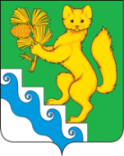 БОГУЧАНСКИЙ РАЙОННЫЙ СОВЕТ ДЕПУТАТОВРЕШЕНИЕ         .       .2023	                          с. Богучаны                                 №В целях приведения отдельных положений Устава Богучанского района Красноярского края в соответствие с действующим федеральным законодательством, руководствуясь статьями 7, 77 Устава Богучанского района Красноярского края, Богучанский районный Совет депутатов  РЕШИЛ:1. Внести в Устав Богучанского района Красноярского края следующие дополнения:1.1. пункт 1.1 статьи 8 дополнить подпунктом 13 следующего содержания:«13) осуществление выявления объектов накопленного вреда окружающей среде и организация ликвидации такого вреда применительно к территориям, расположенным в границах земельных участков, находящихся в собственности муниципального района и границах земельных участков, находящихся в собственности сельских поселений.»;1.2. статью 38 дополнить пунктом 7.1 следующего содержания:«7.1. Глава района освобождается от ответственности за несоблюдение ограничений и запретов, требований о предотвращении или об урегулировании конфликта интересов и неисполнение обязанностей, установленных Федеральным законом от 06.10.2003 № 131-ФЗ «Об общих принципах организации местного самоуправления в Российской Федерации» и другими федеральными законами в целях противодействия коррупции, в случае, если несоблюдение таких ограничений, запретов и требований, а также неисполнение таких обязанностей признается следствием не зависящих от него обстоятельств в порядке, предусмотренном частями 3-6 статьи 13 Федерального закона от 25.12.2008 № 273-ФЗ «О противодействии коррупции».1.3. пункт 2 статьи 31 дополнить подпунктом 2.3.  следующего содержания:«2.3. Депутат освобождается от ответственности за несоблюдение ограничений и запретов, требований о предотвращении или об урегулировании конфликта интересов и неисполнение обязанностей, установленных Федеральным законом от 06.10.2003 № 131-ФЗ «Об общих принципах организации местного самоуправления в Российской Федерации» и другими федеральными законами в целях противодействия коррупции, в случае, если несоблюдение таких ограничений, запретов и требований, а также неисполнение таких обязанностей признается следствием не зависящих от него обстоятельств в порядке, предусмотренном частями 3-6 статьи 13 Федерального закона от 25.12.2008 № 273-ФЗ «О противодействии коррупции».».2. Главе района направить настоящее решение в Управление Министерства юстиции Российской Федерации по Красноярскому краю для государственной регистрации.3. Контроль за исполнением настоящего Решения возложить на постоянную комиссию Богучанского районного Совета депутатов по законности и муниципальной собственности.4. Настоящее Решение о внесении изменений и дополнений в Устав Богучанского района Красноярского края вступает в силу в день, следующий за днем его официального опубликования в Официальном вестнике Богучанского района после государственной регистрации в Управлении Министерства юстиции Российской Федерации по Красноярскому краю.№п/пДата, время проведенияНаименование и условия проведения мероприятияМесто проведения1.19 декабря 2023 года    13-00 часовПубличные слушания по проекту решения Богучанского районного Совета депутатов «О внесении дополнений в Устав Богучанского района Красноярского края»Инициатор проведения: глава Богучанского районаУчастники: жители муниципального образования Богучанский районСрок приема заявлений от желающих участвовать в публичных слушаниях:до 08.12.2023 года включительноСрок подачи письменных замечаний и предложений по проекту решения Богучанского районного Совета депутатов «О внесении дополнений в Устав Богучанского района Красноярского края»:до 08.12.2023 года включительноКрасноярский край, Богучанский район, с. Богучаны, ул. Октябрьская, д. 72, кабинет №18 (зал заседаний)     Председатель Богучанскогорайонного Совета депутатов О. А. Павлюченко     ________________«___»____________2023 г.     Глава Богучанского района А. С. Медведев     _________________«___» ____________2023 г.